World Map ReviewDirections: Label the features listed below on this world map.  Follow the directions in the boxes.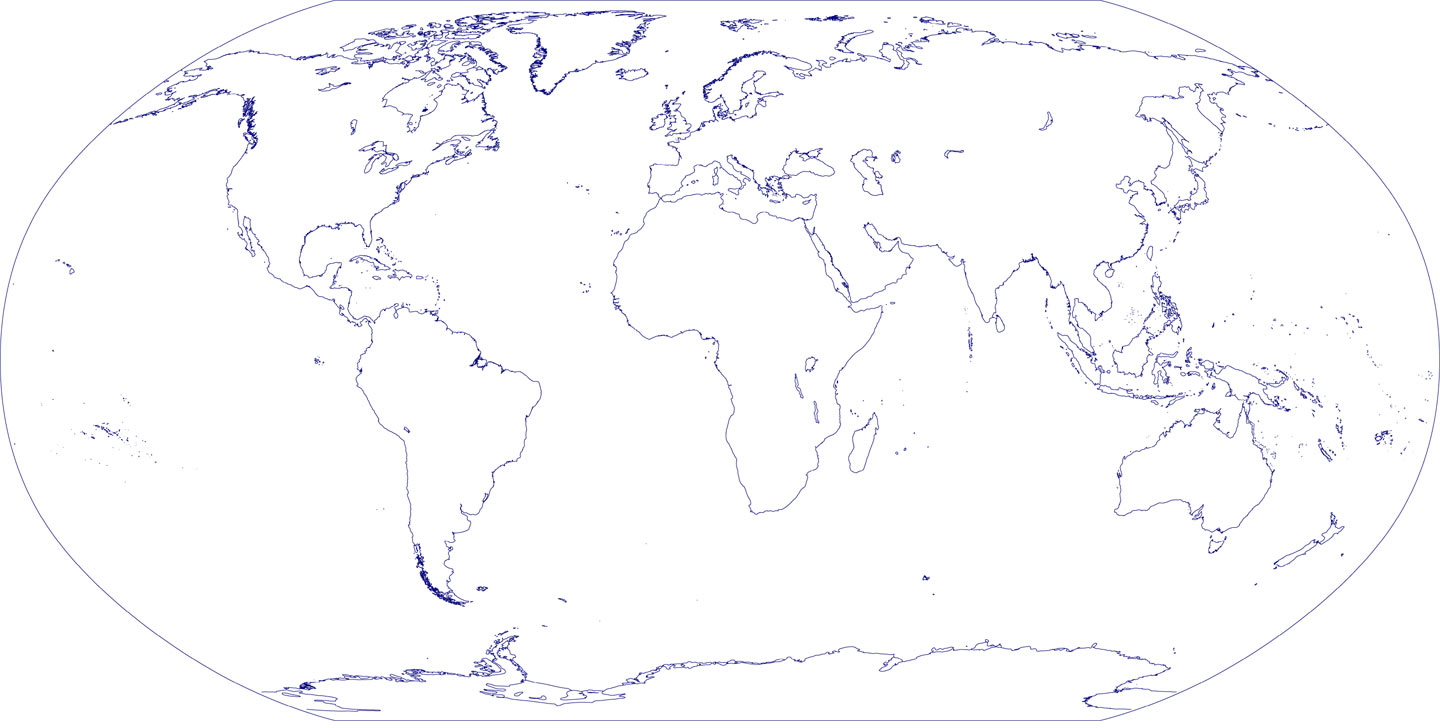 Use pages H4-H13 to answer the following questions.What is a continent?  How is a continent different from a country?What are lines of latitude and longitude used for?What is the Prime Meridian?  What is the Equator?What is a hemisphere?  Which hemisphere(s) do we live in?What is a map projection?  What problems do all map projections have?Pg. H10 lists 5 essential parts of a map.  List them, then explain which one you think is the most important.Continents (Shade each continent a different color)Oceans(Create a symbol for each ocean)Lines of Latitude and Longitude(Trace these with a dotted line, and label them)North AmericaSouth AmericaEuropeAfricaAsiaAustraliaAntarcticaAtlanticPacificIndianArcticSouthernEquatorPrime Meridian